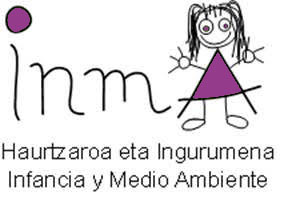 Fase 11 años7. Cuestionario sobre IMAGEN CORPORALFecha: _____________________A continuación aparecen unas imágenes enumeradas del 1 al 7. Responde a las siguientes preguntas escribiendo el número que está al lado de la imagen que elijas. SOLO SE PUEDE ESCRIBIR UN NÚMERO.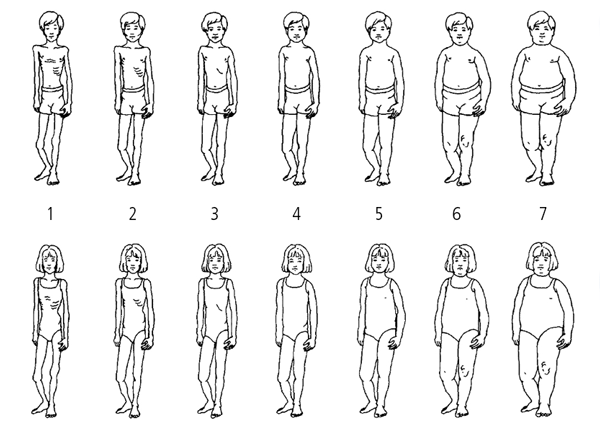 Has acabado el cuestionario, ¡muchas gracias por tu colaboración!1. ¿Cuál se parece más a ti?2. ¿A cuál te gustaría parecerte?3. ¿A cuál no te gustaría parecerte?4. ¿Con cuál crees que te identifican los demás?5. ¿A que figura te gustaría parecerte cuando seas mayor?¿Piensas que tu cuerpo es…? demasiado delgado un poco delgado tiene la talla adecuada un poco gordo demasiado gordo